March 25, 2015F-2014-2451935(SEE ATTACHED LIST)Sheila M. Rosado v. Philadelphia Gas WorksAppeal of BCS Decision/Billing DisputeCancellation Notice	This is to inform you of the following cancellation:Type:		Initial in Person HearingDate: 		Monday, March 30, 2015Time: 		10:00 a.m.Presiding:	Administrative Law Judge Marta Guhl	Please mark your records accordingly.pc:	ALJ Marta Guhl	Jose Garcia	File Room	Calendar FileF-2014-2451935 - SHEILA ROSADO v. PHILADELPHIA GAS WORKS

SHEILA ROSADO
4406 NORTH FRANKLIN STREET
PHILADELPHIA PA  19140
215.626.5435LAURETO FARINAS ESQUIRE
PHILADELPHIA GAS WORKS
4TH FLOOR
800 W MONTGOMERY AVENUE
PHILADELPHIA PA  19122
215.684.6982Accepts E-serviceRepresenting Philadelphia Gas Works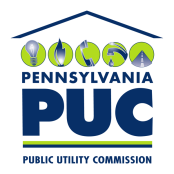  PUBLIC UTILITY COMMISSIONOffice of Administrative Law JudgeP.O. IN REPLY PLEASE REFER TO OUR FILE